МИНИСТЕРСТВО ОБРАЗОВАНИЯ, НАУКИ И МОЛОДЕЖИ РЕСПУБЛИКИ КРЫМ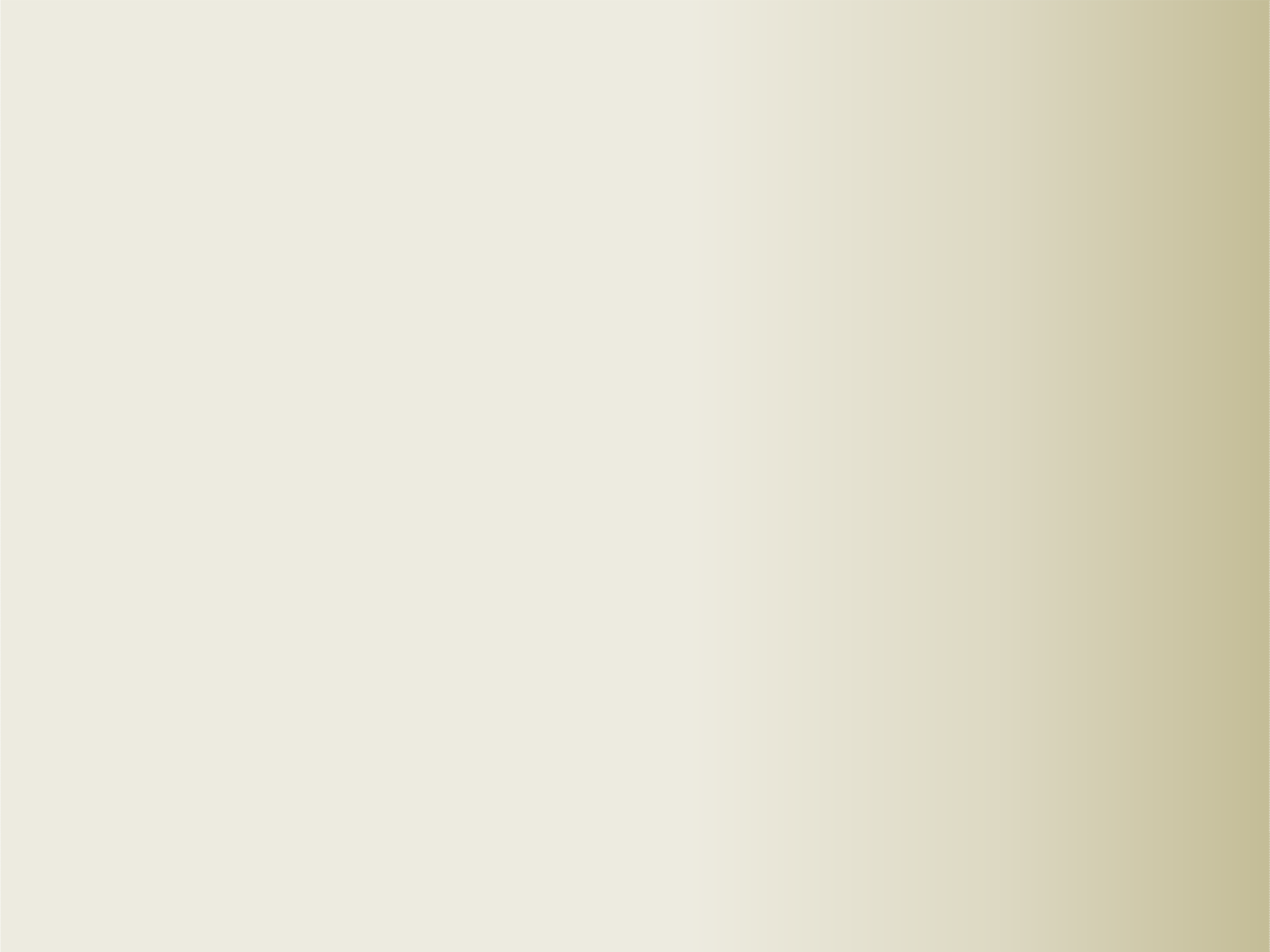 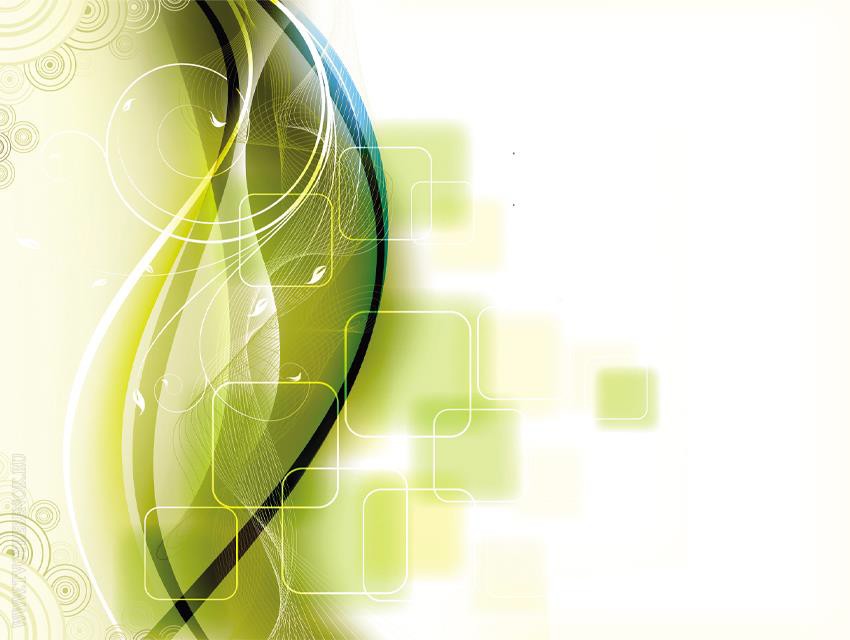 Государственное бюджетное образовательное учреждение дополнительного образования Республики Крым«ЭКОЛОГО-БИОЛОГИЧЕСКИЙ ЦЕНТР»СЕРТИФИКАТучастника Республиканской заочной природоохранной акции«Кормушка» в 2019 годуИванова Марина Петровна,учащаяся 9 класса МБОУ «Донская школа» Симферопольского районаРуководитель – Иванов Иван Иванович, учитель биологииДиректорГБОУ ДО РК «Эколого-биологическийцентр»	И.П. КарнацкаяПриказ от 30.12.2019 № 200